Раздел 1 «Организационная структура учреждения»     МБУ «СДК с.Путилово» осуществляет свою деятельность на территории МО Путиловское сельское поселение, направленную на  создание  условий для организации  досуга и обеспечение жителей поселения услугами организации культурыНаименование цели  деятельности МБУ «СДК с.Путилово» -деятельность в области художественного , литературного и исполнительского творчества , деятельность танцплощадок, дискотек.        Обособленные подразделения отсутствуют.      На основании решения совета депутатов муниципального образования Путиловское сельское поселение муниципального образования Кировский муниципальный район Ленинградской области  от 12.09.2006 г. № 64 «О согласовании перечней муниципальных предприятий (муниципальных учреждений) и иного муниципального имущества, подлежащего передаче в собственность муниципального образования Путиловское сельское поселение муниципального образования Кировский муниципальный район Ленинградской области»,  в соответствии с уставом муниципального образования Путиловское сельское поселение муниципального образования Кировский муниципальный район Ленинградской области, Положением о порядке создания, реорганизации, изменения типа и ликвидации бюджетных и казенных учреждений  муниципального образования Путиловское сельское поселение муниципального образования Кировский муниципальный район Ленинградской, утвержденным решением совета депутатов МО Путиловское сельское поселение от 24.11.2010 г. №  23 и постановления администрации МО Путиловское сельское поселение от  07.12.2010г № 204 «Об утверждении перечней муниципальных бюджетных учреждений, тип которых подлежит изменению в целях создания муниципальных бюджетных и казенных учреждений», создано путем изменения типа  муниципальное бюджетное учреждение  «Сельский Дом культуры села Путилово» с сохранением основных целей деятельности.        ИНН 4706021955 КПП 470601001 ОКОПО75093657  ОКАТО 41225840000 ОКОГУ 49007 ОКФС 14    .  Учредителем МБУ «Сельский Дом культуры села Путилово» является Администрация муниципального образования Путиловское сельское поселение муниципального образования Кировский муниципальный район Ленинградской области.       Юридический адрес: 187351, Ленинградская область, Кировский район, село Путилово, улица Дорофеева, дом 5      Руководители: директор – Куртасова Елена Геннадьевна назначена  МБУ «СДК с. Путилово» 01 сентября 2021 года по Распоряжению  №37 от 30.08.2021 главы администрации МО Путиловское сельское поселение с.Путилово,  главный бухгалтер – Муратова Ирина Владимировна с 04.06.20 (Приказ № 21 от 04.06.20г.).        В соответствии с ФЗ от 06.10.2003 года № 131-ФЗ «Об общих принципах организации местного самоуправления в РФ»  и ФЗ от 08.05.2010г.       № 83 «О внесении изменений в отдельные законодательные акты РФ в связи с совершенствованием правового положения государственных (муниципальных)учреждений» МБУ «СДК с.Путилово» осуществляет деятельность, связанную с оказанием муниципальных услуг в соответствии с муниципальным заданием, утвержденным Постановлениями  администрации МО Путиловское сельское поселение от 21.12.2021г. № 278 «Об утверждении муниципального задания МБУ «СДК с. Путилово» на 2022 год и на плановый период 2023-2024 года». Финансовое обеспечение выполнения муниципального задания осуществляется  путем предоставления субсидии  из бюджета МО Путиловское сельское поселение. Предоставление субсидии осуществлялось  на основании Соглашения о порядке и условиях предоставления субсидии на финансовое обеспечение выполнения муниципального задания на оказание муниципальных услуг (выполнение работ) , заключенного между администрацией МО Путиловское сельское поселение и МБУ «СДК с.Путилово» 10 января 2022 г. № 1. Указанное соглашение определяет права, обязанности и ответственность сторон, в т. ч. объем и периодичность перечисления субсидии в течении 2022 года.Раздел 2 «Результаты  деятельности учреждения»           По штатному расписанию на 2022 год по выполнению муниципального задания - 9ед.           На 01 января 2023 года списочная численность работников составила 9 человек, из них 9 чел. – на 1,0 ставки.       В  план ФХД в течении 2022 года вносились изменения 2 раза: 27.10.2022 г.; 29.11.2022г.
Раздел 3 «Анализ отчета об исполнении учреждением плана его деятельности»    На 2022г. МБУ «СДК с.Путилово» доведено муниципальное задание по   работе «Организация деятельности клубных формирований и формирований самодеятельного народного творчества».                             Показатели работы МБУ «СДК с. Путилово» на 2022 г.   1.Объем муниципальной работы (в натуральных показателях)Показатели объема и качества по муниципальному заданию на 2022 год  По плану на 01.01.2023 года задание «Организация деятельности клубных формирований и формирований самодеятельного народного творчества» доведено 30 коллективов, фактически 30  коллективов, число участников клубных формирований по плану 339 человек(ежемесячно),за 2022год посещений по плану 4068, фактически человек 4068 (100%).Запланировано провести 124 мероприятия на 2022г.:в том числе на 1 квартал 2022 года по плану 32 мероприятий( январь -13мероприятий, февраль- 8 мероприятий, март-11 мероприятий) фактически выполнено 33 мероприятий(январь-14мероприятий, февраль- 8 мероприятий, март-11 мероприятий((103,1%). в том числе на 2 квартал 2022 года по плану 33  мероприятий( апрель -9 мероприятий, май- 12 мероприятий, июнь-12 мероприятий) фактически выполнено 33мероприятий( апрель-9мероприятий, май- 11 мероприятий, июнь-13 мероприятий( 100 %). 
в том числе на 3 квартал 2022 года по плану 30  мероприятий( июль -10 мероприятий,  август- 8 мероприятий, сентябрь-12 мероприятий) фактически выполнено 33мероприятия (июль -10 мероприятий,  август- 8 мероприятий, сентябрь-15 мероприятий  (110 %). в том числе на 4 квартал 2022 года по плану 29  мероприятий( октябрь -11 мероприятий,  ноябрь- 9 мероприятий, декабрь-9 мероприятий) фактически выполнено 35мероприятий (октябрь -11 мероприятий,   ноябрь- 9 мероприятий, декабрь-15 мероприятий  (110 %). Количество посетителей мероприятий по плану  на 2022 год 9720 человек:
в том числе на 1 квартал по плану 2280  человек(январь- 900 человек, февраль -450 человек, март- 930 ) фактически     2290   человек(январь- 910 человек, февраль -450 человек, март- 930 )(100,4%)в том числе на 2 квартал по плану 2670  человек(апрель- 550 человек,  май -1300 человек, июнь- 820 ) фактически   человек( апрель- 571 человек,  май -1183 человек,  июнь- 970)(102,2 %)
в том числе на 3 квартал по плану   2910   человек(июль - 920 человек,  август- 660    человек, сентябрь-1330 человек  ) фактически  3120 человек( июль -  920 человек,  август-   660  человек, сентябрь- 1540 человек  )(107,2 %)в том числе на 4 квартал по плану   1860   человек(октябрь - 650 человек,  ноябрь- 720    человек, декабрь-490 человек  ) фактически  2810 человек( октябрь -1050 человек, ноябрь-  980 человек, декабрь- 780 человек  )(107,2 %)Для выполнения муниципального задания предусмотрена в бюджете МО Путиловское сельское поселение субсидия на 2022год в размере 6979832,34 руб.,в том числе  на основании :
Соглашения № 1 от 10.01.2022 года 3886832,34 руб., перечислено на 01.01.2023 -3886832,34 руб.(100%); Соглашения № 2 от 24.01.2022 года 3325800 рублей, перечислено на 01.01.2023  3325800руб(100%). Утверждено плановых назначений-7865525,93 руб., исполнено плановых назначений 7551950,91 руб. (96% к годовому плановому назначению)
-Фонд оплаты труда - 4978593,81(план),  исполнено 4873291,67 руб.(98% к годовому плановому назначению ).Не выполнение показателя  --экономия  фонда оплаты труда за счет  заболевания сотрудников в ноябре и декабре 2022.-Взносы по обязательному социальному страхованию на выплаты по оплате труда-1503534,78(план), исполнено 1467719,83руб.(98к годовому плановому назначению).Не выполнение показателя  -экономия за счет  заболевания сотрудников в ноябре и декабре 2022. -закупка товаров, работ и услуг для обеспечения государственных(муниципальных) нужд- 1508426 руб.(план) фактически исполнено-1103168,07 руб. (73% к годовому плановому назначению).-уплата иных платежей- 107771,34(план)  фактически исполнено-107771,34 руб.(100% к годовому плановому назначению).На 2022 год по  доходам от оказания платных услуг запланировано получить –  244500,00 руб., получено выручки 127480,00 руб.(52 % к  годовым плановым назначениям.). Израсходовано за 2022 г. по доходам от оказания платных услуг -125825,29 руб.:    - закупка товаров, работ и услуг для обеспечения государственных (муниципальных) нужд – 103443,63 руб. (64 % к годовым плановым назначениям.)    - Фонд оплаты труда-10000,00 рублей(18 % к годовым плановым назначениям.)    - уплата налога на имущество- 569,66 руб (100 % к годовым плановым назначениям.).    - уплата прочих налогов, сборов – 10000,00 руб.  (100 % к годовым плановым назначениям.).По субсидии на иные цели:Заключено с Администрацией МО Путиловское сельское поселение Соглашение № 2 от 24.01.2022 года о предоставлении субсидии на обеспечение стимулирующих выплат работникам муниципальных учреждений культуры на сумму 3325800,00 рублей: в том числе за счет средств бюджета  МО Путиловское сельское поселение 1662900,00 рублей, выплачено по состоянию на 01.01.2023 года 1662900,00руб(100%), в том числе взносы по обязательному социальному страхованию на выплаты по оплате труда-385711,00 руб. 20022гЗа счет средств областного бюджета Ленинградской области 1662900,00 рублей, выплачено по состоянию на 01.01.2023 года  1662900,00 руб(100%)в том числе взносы по обязательному социальному страхованию на выплаты по оплате труда- 385711,00руб. 2022г.Раздел 4 «Анализ показателей отчетности учреждения» На 01.01.2023 г.  по КВФО 2  стоимость движимого имущества составила 158131,44рублей. Амортизация начислялась линейным способом и составила  158131,44рублей. 
 По КВФО 4 стоимость недвижимого имущества составила -10467399,16 рублей, стоимость движимого имущества составила 4314653,26руб. Амортизация начислялась линейным способом и составила по недвижимому имуществу 5605609,29руб, по  движимому имуществу -2985212,24руб.  Стоимость материальных запасов на 01.01.2023 года 0,00 рублей.  Просроченной кредиторской и дебиторской задолженности – нет.Текущая Дебиторская задолженность:
- по счету 206.00; 209.00; 302.00;  303.00 КВФО 2 задолженность на 01.01.2023 отсутствует.-по счету 206.23 КВФО 4 сумма 62314,17руб.-оплачен  аванс поставщику АО "Петербургская сбытовая компания" за электроэнергию в сумме 52972,20. Счета и акты выполненных работ по договорам за декабрь 2022 не предоставлены.(Срок предоставления  счетов, актов выполненных работ, счетов-фактур 14 числа каждого месяца).
-оплачен  аванс поставщику ПАО "Ростелеком" за  услуги связи в сумме 9341,97 руб.
-по счету 209.00 в сумме 44089,80руб. в том числе по субсчету 209.34 - сумма к возмещению  уволенного сотрудника Андреенко О.А в размере 44089,80руб(излишне выплаченная зарплата) по решению суда № 2-1635/2020 от 15.12.2020 . Исполнительный лист  ко взысканию находится в службе судебных приставов по Кировскому району.Текущая Кредиторская задолженность:- по счету 206.00; 209.00; 302.00;  303.00 КВФО 2 задолженность отсутствует.
-по счету 302.00; счету 303.00 ;  КВФО 4 задолженность отсутствует.
Остаток денежных средств на счете на 01.01.2023 от приносящей доход деятельности- 1654,71 рублей.
Остаток денежных средств на счете на 01.01.2023 по субсидии на выполнение муниципального задания –554017,36руб.
На основании поступивших документов все расходы учтены в бухгалтерском учете текущего года.
Раздел 5 "Прочие вопросы деятельности"Бухгалтерский учет ведется  с использованием  программы 1-С в соответствии с законом «О бухгалтерском учете» 402-ФЗ от 06.12.2011г  с Приказами  Минфина РФ от 16.12.2010г. №174н,  от 01.12.2010г. № 157н , учетной политикой по учреждению, положением о  платных услугах, Налоговым Кодексом. Основные средства и материальные ценности приходуются по цене приобретения.Проводится внутренний финансовый контроль, в том числе:1. Внутренний контроль фактов хозяйственной жизни.  В рамках данного контроля проверяется, имел ли место тот или иной факт хозяйственной жизни, указанный в первичном документе. Ответственность за достоверность указанных в первичных документах сведений несут лица, подписывающие эти документы.2. Внутренний контроль бухгалтерского учета и бухгалтерских документов. Проверяем данные первичных документов:•наличия всех обязательных реквизитов (включая подписи ответственных лиц);•обоснованности применения той или иной формы первичного документа;•соответствия данных первичного документа данным иных документов, ранее представленных в бухгалтерскую службу.На 01.10.2022 г. проводилась инвентаризация основных средств, материальных запасов, наличия денежных средств в кассе учреждения. Приказ № 28/И от 05.09.2022 г. Расхождений фактического наличия с бухгалтерским учетом не установлено.
По форме 0503769 
КВФО 4  расхождение на сумму 59981,03 рублей - восстановление кассового расхода (возмещение коммунальных услуг от МКУК «Центральная межпоселенческая библиотека» в том числе за электроэнергию в сумме 27426,30 и на содержание имущества в сумме 32554,73руб..)

Документ подписан электронной подписью. Дата представления 27.01.2023
Главный бухгалтер(Олиярник Ирина Викторовна, Сертификат: 407E45440AC07E583AB718F91A25EC49FE685AB4, Действителен: с 29.11.2021 по 01.03.2023),Руководитель финансово-экономической службы(Олиярник Ирина Викторовна, Сертификат: 407E45440AC07E583AB718F91A25EC49FE685AB4, Действителен: с 29.11.2021 по 01.03.2023),Руководитель организации(ПРАНСКУНАС НАДЕЖДА АЛЕКСАНДРОВНА, Сертификат: 00FF5EFC5E385E257765954C7E5C185D5A, Действителен: с 14.12.2022 по 08.03.2024) Утв. приказом Минфина РФ 
от 25 марта 2011 г. № 33н 
(в ред. от 16 ноября 2016 г.)ПОЯСНИТЕЛЬНАЯ ЗАПИСКАК БАЛАНСУ УЧРЕЖДЕНИЯКОДЫФорма по ОКУДФорма по ОКУД0503760                          на   1 января 2023 г.                          на   1 января 2023 г. Дата01.01.2023Учреждение   ГРБС Администрация Путиловского СПпо ОКПО  04182877Обособленное подразделение  _______________________________Учредитель  по ОКТМО 41625440Наименование органа, осуществляющегопо ОКПО 04182877полномочия учредителя   полномочия учредителя   Глава по БК 007Периодичность:    квартальная, годоваяПериодичность:    квартальная, годоваяк Балансу по форме 0503730Единица измерения: руб.    по ОКЕИ383Наименование показателяЕдиница измеренияЗначение показателя объема (состава) оказываемой(выполняемой) муниципальной услуги (работы)Значение показателя объема (состава) оказываемой(выполняемой) муниципальной услуги (работы)Значение показателя объема (состава) оказываемой(выполняемой) муниципальной услуги (работы)Наименование показателяЕдиница измеренияДоведенноеМуниципальное  на  2022гФактическое выполнениемуниципальное задание   1января 2023г.Отклонения+увеличение-уменьшение)123451.Организация деятельности клубных формирований  и формирований самодеятельного народного творчества1.Организация деятельности клубных формирований  и формирований самодеятельного народного творчества1.Организация деятельности клубных формирований  и формирований самодеятельного народного творчества1.Организация деятельности клубных формирований  и формирований самодеятельного народного творчества1.Организация деятельности клубных формирований  и формирований самодеятельного народного творчестваКоличество  формирований (кружки, секции, коллективы, любительские объединения, клубы по интересам)Количество коллективов303002.        2. Организация и проведение культурно-массовых мероприятий2.        2. Организация и проведение культурно-массовых мероприятий2.        2. Организация и проведение культурно-массовых мероприятий2.        2. Организация и проведение культурно-массовых мероприятий2.        2. Организация и проведение культурно-массовых мероприятийКоличество проведенных мероприятийКоличество мероприятий124134+10№ п/пНаименование клубного формированияКатегория потребителей услугиПлан посещаемости (человек)Коллективы самодеятельного народного творчества:1.Вокальный ансамбль «Для души»Взрослые/пожилые102.Кружок игры на гитаре "Молодой гитарист"Дети до 18 лет83.Вокальная студия «Ассоль»Дети до 18 лет104.Студия эстрадного вокала «Солисты»Взрослые105.Кружок настольных игр "Игромания"Дети до 14 лет106.Кружок сценического мастерстваДети до 14 лет127.Художественная студия «Радуга»Дети до 8 лет128.Художественная студия «Палитра»Дети до 14 лет109.Лингвистическая студия «Английский малышам»Дети до 8 лет1010.Кружок "Графический дизайн"Дети до 18 лет1211.Развивающая студия «Крепыш-малыш»Дети до 6 лет1012.Танцевальная студия «Олимпия» старшая группаДети до 14 лет1013.Танцевальная студия «Эскимо»Дети до 14 лет814.15.16.Студия детского прикладного творчества «Полосатый кот»Студия прикладного творчества "Авторская кукла"Танцевальная студия «Олимпия»  младшая группа
Дети до 14 летДети до 14 лет
Дети до 8 лет
10810Итого коллективов17 коллективов170Любительские объединения1.Студия песенного народного творчестваВзрослые/пожилые122.«Горница»Взрослые153.Студия детского прикладного творчества "Мягкая игрушка"Молодежь204.«Шашки»Все возрастные категории155.«Вязание для души"Молодежь106.Клуб «Любознашки-знатоки»Дети187.Клуб «Лайфхаки»Все возрастные категории158.Клуб «Мысленавты»Взрослые99.Любительское объединение «Оргкомитет»Молодежь810.Любительское объединение «Звездочки гинастики»Дети, Подростки1011.«Кройки и шитья»Дети, подростки1712.Любительское объединение «У меня ль в садочке»Взрослые1013.Театр модыДети, подростки814.Любительское объединение «Кладовочка»Дети, подростки12Итого любительских объединений14 любительских179Всего клубных формирований30 коллектив339Руководитель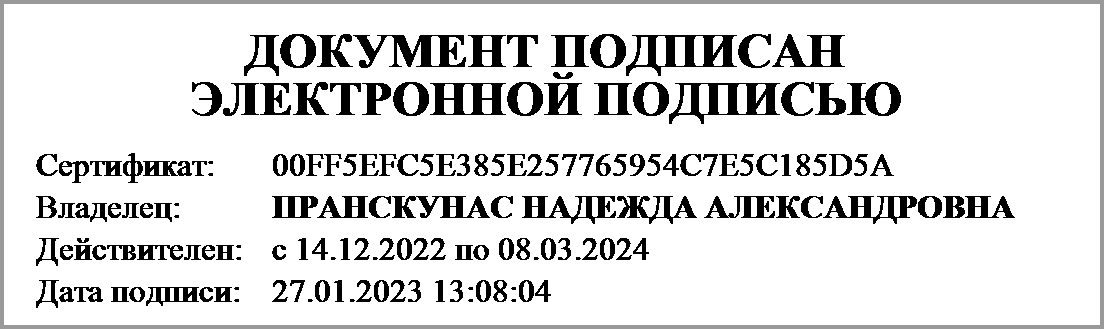 (подпись)(расшифровка подписи)Руководитель планово-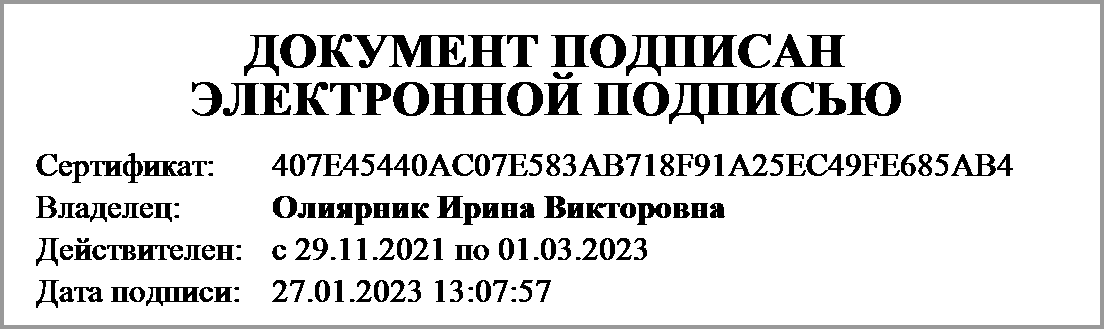 экономической службы(подпись)(расшифровка подписи)Главный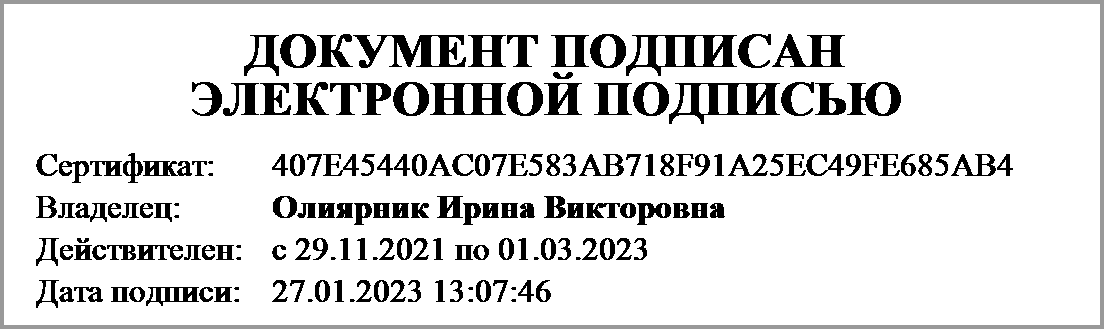 бухгалтер(подпись)(расшифровка подписи)Централизованная бухгалтерияОГРНИНН(наименование, местонахождение)КППРуководитель(уполномоченное лицо)(должность) (подпись) (расшифровка подписи)ИсполнительОлиярник Ирина Викторовна(должность)(подпись)(расшифровка подписи)(телефон, e-mail)"_____"  _________________ 20 ____ г."_____"  _________________ 20 ____ г."_____"  _________________ 20 ____ г."_____"  _________________ 20 ____ г."_____"  _________________ 20 ____ г.